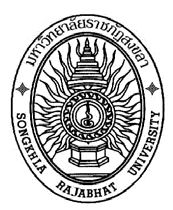 ********************************************************************************************************เรื่อง ขอความอนุเคราะห์ออกหนังสือเชิญเป็นผู้เชี่ยวชาญตรวจสอบเครื่องมือวิจัยเรียน ผู้อำนวยการสำนักส่งเสริมวิชาการและงานทะเบียน	ข้าพเจ้า (นาย/นาง/นางสาว/ยศ [เต็ม])	 นามสกุล	รหัสประจําตัว	หลักสูตร	 สาขาวิชา	ประเภท 	 ภาคปกติ	 พิเศษ		 คณะครุศาสตร์		 คณะวิทยาศาสตร์และเทคโนโลยี	 คณะเทคโนโลยีการเกษตรดำเนินการทำวิทยานิพนธ์เรื่อง (ภาษาไทย) 			เรื่อง (ภาษาอังกฤษ) 			โดยมีอาจารย์ที่ปรึกษาวิทยานิพนธ์ ดังนี้	1. อาจารย์ที่ปรึกษาวิทยานิพนธ์หลัก			2. อาจารย์ที่ปรึกษาวิทยานิพนธ์ร่วม (ถ้ามี)			ในการนี้ข้าพเจ้ามีความประสงค์ให้มหาวิทยาลัยราชภัฏสงขลา ออกหนังสือเชิญเป็นผู้เชี่ยวชาญตรวจสอบเครื่องมือวิจัย ดังรายชื่อต่อไปนี้	1.	ตำแหน่ง		หน่วยงานต้นสังกัด			2.	ตำแหน่ง		หน่วยงานต้นสังกัด			3.	ตำแหน่ง		หน่วยงานต้นสังกัด			4.	ตำแหน่ง		หน่วยงานต้นสังกัด			จึงเรียนมาเพื่อโปรดพิจารณาอนุเคราะห์4. ผู้อำนวยการสำนักส่งเสริมวิชาการและงานทะเบียน    ทราบ มอบงานบัณฑิตศึกษาดำเนินการลงนาม..........................................................(...................................................................)					            ผู้อำนวยการ/รองผู้อำนวยการ       .........../................../.............
ลงชื่อนักศึกษา................................................................(.......................................................................................)......../................./............ โทร...............................................ลงชื่อนักศึกษา................................................................(.......................................................................................)......../................./............ โทร...............................................1. อาจารย์ที่ปรึกษาวิทยานิพนธ์หลักเพื่อโปรดพิจารณาอนุเคราะห์ออกหนังสือเชิญเป็นผู้เชี่ยวชาญตรวจสอบเครื่องมือลงนาม................................................   ......../................./............1. อาจารย์ที่ปรึกษาวิทยานิพนธ์หลักเพื่อโปรดพิจารณาอนุเคราะห์ออกหนังสือเชิญเป็นผู้เชี่ยวชาญตรวจสอบเครื่องมือลงนาม................................................   ......../................./............3. คณบดี/รองคณบดี    เรียน ผู้อำนวยการสำนักส่งเสริมวิชาการและงานทะเบียน            จึงเรียนมาเพื่อทราบและโปรดพิจารณาดำเนินการลงนาม..........................................................(...................................................................)คณบดี/รองคณบดี
......../................./...........2. ประธานกรรมการบริหารหลักสูตร    เรียน คณบดี         เห็นควรมอบงานบัณฑิตศึกษาดำเนินการลงนาม................................................   ......../................./............2. ประธานกรรมการบริหารหลักสูตร    เรียน คณบดี         เห็นควรมอบงานบัณฑิตศึกษาดำเนินการลงนาม................................................   ......../................./............3. คณบดี/รองคณบดี    เรียน ผู้อำนวยการสำนักส่งเสริมวิชาการและงานทะเบียน            จึงเรียนมาเพื่อทราบและโปรดพิจารณาดำเนินการลงนาม..........................................................(...................................................................)คณบดี/รองคณบดี
......../................./...........